2017年１２月吉日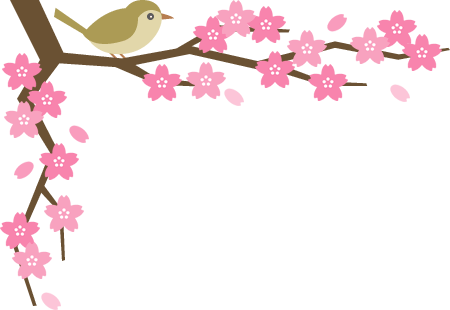 本プログラムは、建設系CPD協議会または日本技術士会CPD3.0時間を取得出来ます。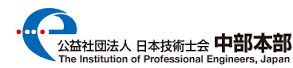 キーワード：Ｗｅｂアプリ，協調作業，知的Ｗｅｂ　　　　　　超伝導，実用超伝導線材，強磁場応用　共催：中部本部電気電子情報工学部会【プログラム】13:00～13:00  受付開始13:20～13:30　渡邉本部長挨拶、日本技術士会からの連絡事項等13:30～15:00  講演１「知的WEBの過去、現在、未来」名古屋工業大学大学院情報工学専攻 教授（株）ウィズダムウェブ 代表取締役社長CEO（名古屋工業大学発ITﾍﾞﾝﾁｬｰ） 新谷 虎松 氏15:00～15:15  休　憩15:15～16:45　講演２「超伝導技術について」公益財団法人 応用科学研究所 理事・特別研究員京都大学名誉教授　長村 光造 氏   　 17:00～19:00  交流会　名古屋工業大学 大学会館 1階食堂　（事前申し込みが必要）★注意事項：本講演会中の写真ならびにビデオ撮影は禁止させていただきます。[講演会]　日本技術士会正会員及び準会員 1,500円 / 未会員・一般 3,000円 / 学生 無料[交流会]  3,500円（参加者全員）　例会・交流会ともに参加費は講演会受付にて徴収致します。出欠確認票（ＨＰから申込されない方は、本紙にてＦＡＸまたはメールでご連絡下さい。）（注）交流会申込み後のキャンセルは3月14日の午前中までに、日本技術士会中部本部にご連絡をお願い致します。以降のキャンセルは交流会費を徴収させていただきますのでご理解のほど宜しくお願い致します。科学技術講演会（春季例会）・交流会　会場案内図講演会会場 … 名古屋工業大学 2号館　C棟　０２１１教室交流会会場 … 名古屋工業大学 大学会館 1階食堂【所在地ならびに交通アクセス】　〒466-8555　名古屋市昭和区御器所町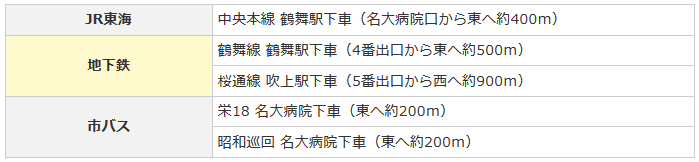 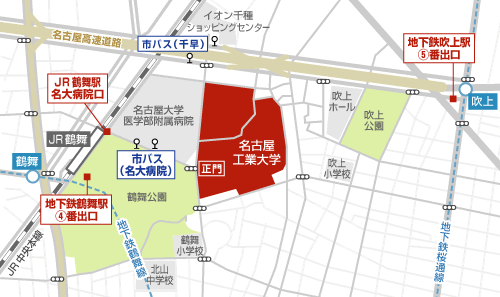 【キャンパスマップ】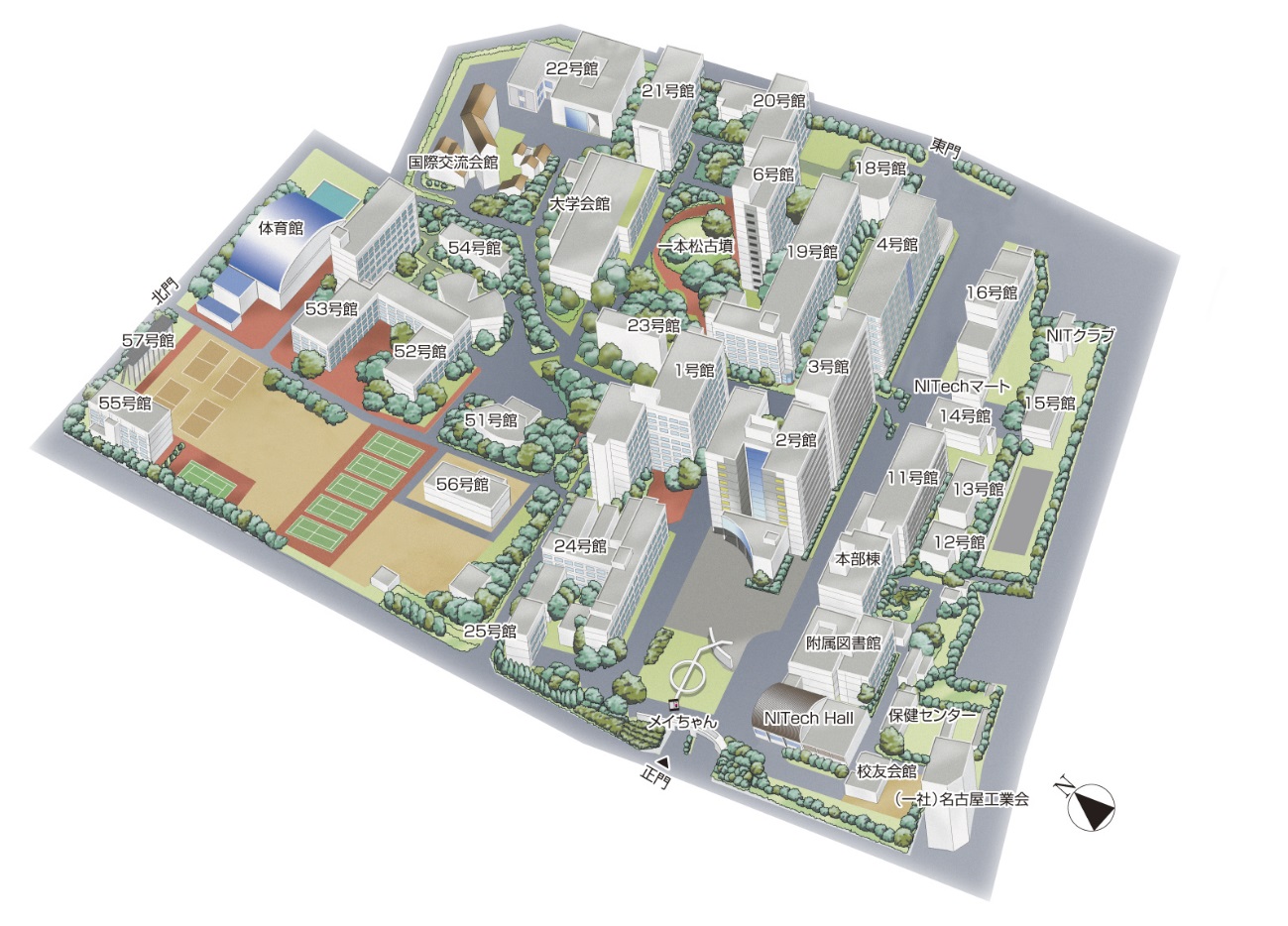 